  Intelligent Recyceln!Haben wir Ihre Neugier geweckt?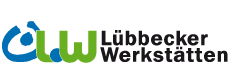 Kontaktieren Sie uns !Lübbecker Werkstätten gGmbH
Oliver RawetzkiMehner Dorf 21
32351 StemwedeTelefon: 05745 9696-19
E-Mail: nm.rawetzki@luebbecker-werkstaetten.de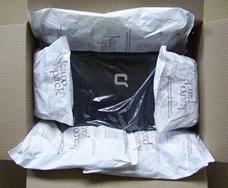 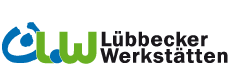 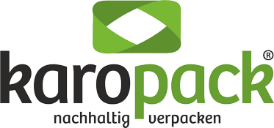 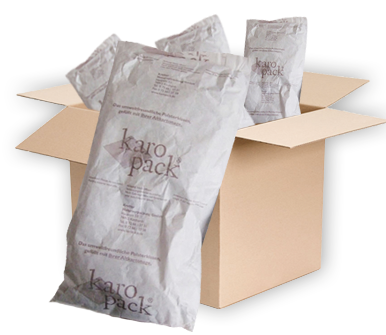 Ihre Vorteile: 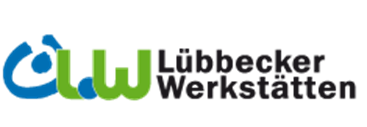 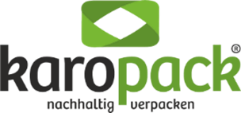 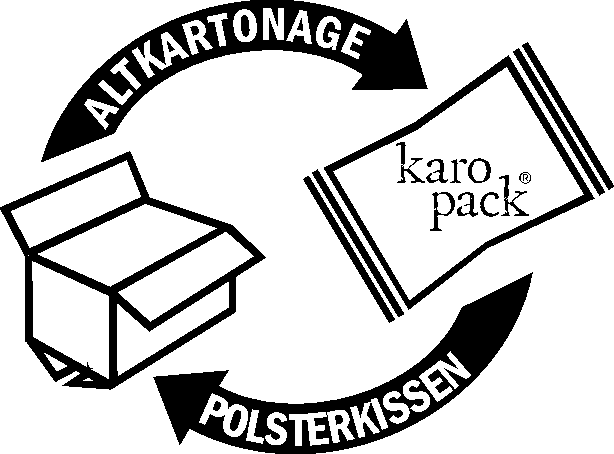 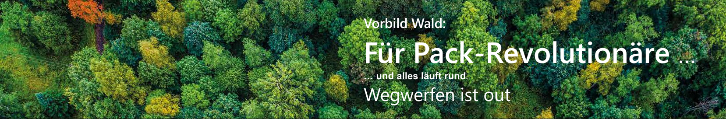 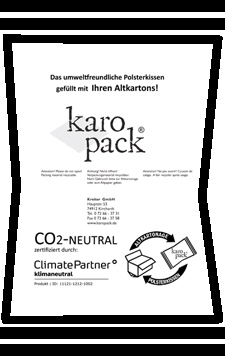 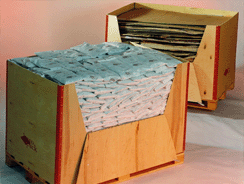 